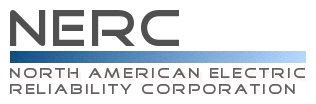 Reliability Standard Audit WorksheetCIP-011-3 – Cyber Security – Information ProtectionThis section to be completed by the Compliance Enforcement Authority.    Applicability of Requirements*	CIP-011-3 is only applicable to DPs that own certain UFLS, UVLS, RAS, Protection Systems, or Cranking Paths. See CIP-011-3 Section 4, Applicability, for details.Legend:Findings(This section to be completed by the Compliance Enforcement Authority)Subject Matter ExpertsIdentify the Subject Matter Expert(s) responsible for this Reliability Standard. Registered Entity Response (Required; Insert additional rows if needed): Note on Early ImplementationIn the December 7, 2021, Letter Order in Docket No. RM21-6-000, FERC approved CIP-004-7, CIP-011-3, and the associated Implementation Plan.The Implementation Plan provides for early adoption of CIP-004-7 and CIP-011-3 as follows:Implementation PlanProject 2019-02 BES Cyber System Information Access ManagementReliability Standard CIP-004 and CIP-011Compliance Dates for Early Adoption of Revised CIP StandardsA Responsible Entity may elect to comply with the requirements in CIP-004-7 and CIP-011-3 following their approval by the applicable governmental authority, but prior to their Effective Date. In such a case, the Responsible Entity shall notify the applicable Regional Entities of the date of compliance with the CIP-004-7 and CIP-011-3 Reliability Standards. Responsible Entities must comply with CIP-004-6 and CIP-011-2 until that date.If a Responsible Entity elects to comply with CIP-004-7 and CIP-011-3 before the Effective Date of January 1, 2024, the Responsible Entity must notify all applicable Regional Entities prior to that date. Such notification must be in writing and must include the date that the Responsible Entity will begin compliance with CIP-004-7 and CIP-011-3. It is recommended, but not required, that the notification to the Regional Entities occur at least 90 days prior to the date compliance with CIP-004-7 and CIP-011-3 will begin. It is recommended, but not required, that this compliance date be the start of a calendar quarter.For a Responsible Entity that has notified the applicable Regional Entities that it is complying early with the new requirements, the applicable Regional Entities will monitor according to the new requirements beginning on the date elected by the Responsible Entity. If the applicable Regional Entities identify a noncompliance with the new requirements, they will stop monitoring once they have a sufficient understanding of the Responsible Entity’s failure to comply with the new requirements.  The applicable Regional Entities will not monitor the Responsible Entity according to the requirements of CIP-004-6 or CIP-011-2 after the Responsible Entity’s elected effective date of CIP-004-7 and CIP-011-3.Until the FERC-approved Effective Date of the new requirements, January 1, 2024, the applicable Regional Entities will record the noncompliance under the previous versions of the Reliability Standards.  For the new CIP-004 requirement, CIP-004-7 R6, the noncompliance will be recorded under CIP-004-6 Requirement R4.  The CIP-011-3 requirements tie back to the CIP-011-2 requirements, so the noncompliance will be recorded under the corresponding CIP-011-2 requirement.  Mitigation for noncompliance with the new requirements must remediate the noncompliance according to the specifications in the new requirements.R1 Supporting Evidence and DocumentationR1.	Each Responsible Entity shall implement one or more documented information protection program(s) for BES Cyber System Information (BCSI) pertaining to “Applicable Systems” identified in CIP-011-3 Table R1 – Information Protection Program that collectively includes each of the applicable requirement parts in CIP-011-3 Table R1 – Information Protection Program. [Violation Risk Factor: Medium] [Time Horizon: Operations Planning].M1.	Evidence for the information protection program must include the applicable requirement parts in CIP-011-3 Table R1 – Information Protection Program and additional evidence to demonstrate implementation as described in the Measures column of the table.R1 Part 1.1Registered Entity Response (Required): Compliance Narrative:Provide a brief explanation, in your own words, of how you comply with this Requirement. References to supplied evidence, including links to the appropriate page, are recommended.Registered Entity Evidence (Required):Audit Team Evidence Reviewed (This section to be completed by the Compliance Enforcement Authority):Compliance Assessment Approach Specific to CIP-011-3 R1, Part 1.1This section to be completed by the Compliance Enforcement AuthorityAuditor Notes: R1 Part 1.2Registered Entity Response (Required): Compliance Narrative:Provide a brief explanation, in your own words, of how you comply with this Requirement. References to supplied evidence, including links to the appropriate page, are recommended.Registered Entity Evidence (Required):Audit Team Evidence Reviewed (This section to be completed by the Compliance Enforcement Authority):Compliance Assessment Approach Specific to CIP-011-3 R1, Part 1.2This section to be completed by the Compliance Enforcement AuthorityAuditor Notes: R2 Supporting Evidence and DocumentationR2.	Each Responsible Entity shall implement one or more documented process(es) that collectively include the applicable requirement parts in CIP-011-3 Table R2 – BES Cyber Asset Reuse and Disposal. [Violation Risk Factor: Lower] [Time Horizon: Operations Planning].M2.	Evidence must include each of the applicable documented processes that collectively include each of the applicable requirement parts in CIP-011-3 Table R2 – BES Cyber Asset Reuse and Disposal and additional evidence to demonstrate implementation as described in the Measures column of the table.R2 Part 2.1Registered Entity Response (Required): Compliance Narrative:Provide a brief explanation, in your own words, of how you comply with this Requirement. References to supplied evidence, including links to the appropriate page, are recommended.Registered Entity Evidence (Required):Audit Team Evidence Reviewed (This section to be completed by the Compliance Enforcement Authority):Compliance Assessment Approach Specific to CIP-011-3 R2, Part 2.1This section to be completed by the Compliance Enforcement AuthorityAuditor Notes: R2 Part 2.2Registered Entity Response (Required): Compliance Narrative:Provide a brief explanation, in your own words, of how you comply with this Requirement. References to supplied evidence, including links to the appropriate page, are recommended.Registered Entity Evidence (Required):Audit Team Evidence Reviewed (This section to be completed by the Compliance Enforcement Authority):Compliance Assessment Approach Specific to CIP-011-3 R2, Part 2.2This section to be completed by the Compliance Enforcement AuthorityAuditor Notes: Additional Information:Reliability StandardThe full text of CIP-011-3 may be found on the NERC website (www.nerc.com) under “Program Areas & Departments,” “Standards,” “One-Stop-Shop.”In addition to the Reliability Standard, there is an applicable Implementation Plan available on the NERC website.In addition to the Reliability Standard, there is background information available on the NERC website.Capitalized terms in the Reliability Standard refer to terms in the NERC Glossary, which may be found on the NERC website.Sampling MethodologySampling is essential for auditing compliance with NERC Reliability Standards because it is not always possible or practical to test 100% of either the equipment, documentation, or both, associated with the full suite of enforceable standards. The Sampling Methodology Guidelines and Criteria (see NERC website), or sample guidelines, provided by the Electric Reliability Organization help to establish a minimum sample set for monitoring and enforcement uses in audits of NERC Reliability Standards. Regulatory LanguageSee “Note on Early Implementation,” above, regarding FERC approval of the Reliability Standard and its associated Implementation Plan.Revision History for RSAWAudit ID:Audit ID if available; or REG-NCRnnnnn-YYYYMMDDRegistered Entity: Registered name of entity being auditedNCR Number:  NCRnnnnn				Compliance Enforcement Authority:Region or NERC performing auditCompliance Assessment Date(s):Month DD, YYYY, to Month DD, YYYYCompliance Monitoring Method: [On-site Audit | Off-site Audit | Spot Check]Names of Auditors:	Supplied by CEABADPGOGOPPA/PCRCRPRSGTOTOPTPTSPR1X*XXXXXR2X*XXXXXText with blue background:Fixed text – do not editText entry area with green background:Entity-supplied informationText entry area with white background:Auditor-supplied informationReq.FindingSummary and DocumentationFunctions MonitoredR1P1.1P1.2R2P2.1P2.2Req.Areas of ConcernReq.RecommendationsReq.Positive ObservationsSME NameTitleOrganizationRequirement(s)CIP-011-3 Table R1 – Information Protection ProgramCIP-011-3 Table R1 – Information Protection ProgramCIP-011-3 Table R1 – Information Protection ProgramCIP-011-3 Table R1 – Information Protection ProgramPartApplicable SystemsRequirementsMeasures1.1High Impact BES Cyber Systems and their associated:EACMS; andPACSMedium Impact BES Cyber Systems and their associated:EACMS; andPACSMethod(s) to identify BCSI.Examples of acceptable evidence may include, but are not limited to, the following:Documented method to identify BCSI from entity’s information protection program; orIndications on information (e.g., labels or classification) that identify BCSI as designated in the entity’s information protection program; orTraining materials that provide personnel with sufficient knowledge to recognize BCSI; orStorage locations identified for housing BCSI in the entity’s information protection program.The following information is requested for each document submitted as evidence. Also, evidence submitted should be highlighted and bookmarked, as appropriate, to identify the exact location where evidence of compliance may be found.The following information is requested for each document submitted as evidence. Also, evidence submitted should be highlighted and bookmarked, as appropriate, to identify the exact location where evidence of compliance may be found.The following information is requested for each document submitted as evidence. Also, evidence submitted should be highlighted and bookmarked, as appropriate, to identify the exact location where evidence of compliance may be found.The following information is requested for each document submitted as evidence. Also, evidence submitted should be highlighted and bookmarked, as appropriate, to identify the exact location where evidence of compliance may be found.The following information is requested for each document submitted as evidence. Also, evidence submitted should be highlighted and bookmarked, as appropriate, to identify the exact location where evidence of compliance may be found.The following information is requested for each document submitted as evidence. Also, evidence submitted should be highlighted and bookmarked, as appropriate, to identify the exact location where evidence of compliance may be found.File NameDocument TitleRevision or VersionDocument DateRelevant Page(s) or Section(s)Description of Applicability of DocumentVerify the Responsible Entity has documented one or more information protection programs that have method(s) to identify BCSI.Verify the Responsible Entity has implemented the method(s) to identify BCSI.CIP-011-3 Table R1 – Information Protection ProgramCIP-011-3 Table R1 – Information Protection ProgramCIP-011-3 Table R1 – Information Protection ProgramCIP-011-3 Table R1 – Information Protection ProgramPartApplicable SystemsRequirementsMeasures1.2High Impact BES Cyber Systems and their associated:EACMS; andPACSMedium Impact BES Cyber Systems and their associated:EACMS; andPACSMethod(s) to protect and securely handle BCSI to mitigate risks of compromising confidentiality.Examples of acceptable evidence for on-premise BCSI include, but are not limited to, the following:Procedures for protecting and securely handling BCSI, which include topics such as storage, security during transit, and use; orRecords indicating that BCSI is handled in a manner consistent with the entity’s documented procedure(s).Examples of evidence for off-premise BCSI may include, but are not limited to, the following:Implementation of electronic technical method(s) to protect electronic BCSI (e.g., data masking, encryption, hashing, tokenization, cipher, electronic key management); orImplementation of physical technical method(s) to protect physical BCSI (e.g., physical lock and key management, physical badge management, biometrics, alarm system); orImplementation of administrative method(s) to protect BCSI (e.g., vendor service risk assessments, business agreements).The following information is requested for each document submitted as evidence. Also, evidence submitted should be highlighted and bookmarked, as appropriate, to identify the exact location where evidence of compliance may be found.The following information is requested for each document submitted as evidence. Also, evidence submitted should be highlighted and bookmarked, as appropriate, to identify the exact location where evidence of compliance may be found.The following information is requested for each document submitted as evidence. Also, evidence submitted should be highlighted and bookmarked, as appropriate, to identify the exact location where evidence of compliance may be found.The following information is requested for each document submitted as evidence. Also, evidence submitted should be highlighted and bookmarked, as appropriate, to identify the exact location where evidence of compliance may be found.The following information is requested for each document submitted as evidence. Also, evidence submitted should be highlighted and bookmarked, as appropriate, to identify the exact location where evidence of compliance may be found.The following information is requested for each document submitted as evidence. Also, evidence submitted should be highlighted and bookmarked, as appropriate, to identify the exact location where evidence of compliance may be found.File NameDocument TitleRevision or VersionDocument DateRelevant Page(s) or Section(s)Description of Applicability of DocumentVerify the Responsible Entity has documented one or more information protection programs that include method(s) to protect and securely handle BCSI to mitigate risks of compromising confidentiality.Verify the Responsible Entity has implemented the method(s) to protect and securely handle BCSI to mitigate risks of compromising confidentiality.Notes to Auditor:Authorization of access to BCSI that pertains to BCS, EACMS, and PACS at the medium-without-ERC impact rating should be addressed in the information protection program.CIP-004-7 R6 applies to provisioned access to BCSI. Other forms of access, if any, should be addressed by the information protection program.Notes to Auditor:Authorization of access to BCSI that pertains to BCS, EACMS, and PACS at the medium-without-ERC impact rating should be addressed in the information protection program.CIP-004-7 R6 applies to provisioned access to BCSI. Other forms of access, if any, should be addressed by the information protection program.CIP-011-3 Table R2 – BES Cyber Asset Reuse and DisposalCIP-011-3 Table R2 – BES Cyber Asset Reuse and DisposalCIP-011-3 Table R2 – BES Cyber Asset Reuse and DisposalCIP-011-3 Table R2 – BES Cyber Asset Reuse and DisposalPartApplicable SystemsRequirementsMeasures2.1High Impact BES Cyber Systems and their associated:EACMS;PACS; andPCAMedium Impact BES Cyber Systems and their associated:EACMS;PACS; andPCAPrior to the release for reuse of applicable Cyber Assets that contain BCSI (except for reuse within other systems identified in the “Applicable Systems” column), the Responsible Entity shall take action to prevent the unauthorized retrieval of BCSI from the Cyber Asset data storage media.Examples of acceptable evidence may include, but are not limited to, the following:Records tracking sanitization actions taken to prevent unauthorized retrieval of BCSI such as clearing, purging, or destroying; orRecords tracking actions such as encrypting, retaining in the Physical Security Perimeter or other methods used to prevent unauthorized retrieval of BCSI.The following information is requested for each document submitted as evidence. Also, evidence submitted should be highlighted and bookmarked, as appropriate, to identify the exact location where evidence of compliance may be found.The following information is requested for each document submitted as evidence. Also, evidence submitted should be highlighted and bookmarked, as appropriate, to identify the exact location where evidence of compliance may be found.The following information is requested for each document submitted as evidence. Also, evidence submitted should be highlighted and bookmarked, as appropriate, to identify the exact location where evidence of compliance may be found.The following information is requested for each document submitted as evidence. Also, evidence submitted should be highlighted and bookmarked, as appropriate, to identify the exact location where evidence of compliance may be found.The following information is requested for each document submitted as evidence. Also, evidence submitted should be highlighted and bookmarked, as appropriate, to identify the exact location where evidence of compliance may be found.The following information is requested for each document submitted as evidence. Also, evidence submitted should be highlighted and bookmarked, as appropriate, to identify the exact location where evidence of compliance may be found.File NameDocument TitleRevision or VersionDocument DateRelevant Page(s) or Section(s)Description of Applicability of DocumentVerify the Responsible Entity has documented one or more processes to take action to prevent the unauthorized retrieval of BCSI from the Cyber Asset data storage media, prior to the release for reuse of applicable Cyber Assets that contain BCSI (except for reuse within other systems identified in the “Applicable Systems” column).Verify that prior to the release for reuse of Cyber Assets of Applicable Systems that contain BCSI (except for reuse within other systems identified in the “Applicable Systems” column), the Responsible Entity has taken action to prevent the unauthorized retrieval of BCSI from the Cyber Asset data storage media.CIP-011-3 Table R2 – BES Cyber Asset Reuse and DisposalCIP-011-3 Table R2 – BES Cyber Asset Reuse and DisposalCIP-011-3 Table R2 – BES Cyber Asset Reuse and DisposalCIP-011-3 Table R2 – BES Cyber Asset Reuse and DisposalPartApplicable SystemsRequirementsMeasures2.2High Impact BES Cyber Systems and their associated:EACMS;PACS; andPCAMedium Impact BES Cyber Systems and their associated:EACMS;PACS; andPCAPrior to the disposal of applicable Cyber Assets that contain BCSI, the Responsible Entity shall take action to prevent the unauthorized retrieval of BCSI from the Cyber Asset or destroy the data storage media.Examples of acceptable evidence may include, but are not limited to, the following:Records that indicate that data storage media was destroyed prior to the disposal of an applicable Cyber Asset; orRecords of actions taken to prevent unauthorized retrieval of BCSI prior to the disposal of an applicable Cyber Asset.The following information is requested for each document submitted as evidence. Also, evidence submitted should be highlighted and bookmarked, as appropriate, to identify the exact location where evidence of compliance may be found.The following information is requested for each document submitted as evidence. Also, evidence submitted should be highlighted and bookmarked, as appropriate, to identify the exact location where evidence of compliance may be found.The following information is requested for each document submitted as evidence. Also, evidence submitted should be highlighted and bookmarked, as appropriate, to identify the exact location where evidence of compliance may be found.The following information is requested for each document submitted as evidence. Also, evidence submitted should be highlighted and bookmarked, as appropriate, to identify the exact location where evidence of compliance may be found.The following information is requested for each document submitted as evidence. Also, evidence submitted should be highlighted and bookmarked, as appropriate, to identify the exact location where evidence of compliance may be found.The following information is requested for each document submitted as evidence. Also, evidence submitted should be highlighted and bookmarked, as appropriate, to identify the exact location where evidence of compliance may be found.File NameDocument TitleRevision or VersionDocument DateRelevant Page(s) or Section(s)Description of Applicability of DocumentVerify the Responsible Entity has documented one or more processes to take action to prevent the unauthorized retrieval of BCSI from the Cyber Asset or destroy the data storage media, prior to the disposal of applicable Cyber Assets that contain BCSI.Verify that, prior to the disposal of Cyber Assets of Applicable Systems that contain BCSI, the Responsible Entity has taken action to prevent the unauthorized retrieval of BCSI from the Cyber Asset or destroyed the data storage media.VersionDateReviewersRevision Descriptionv111/10/2022New RSAW